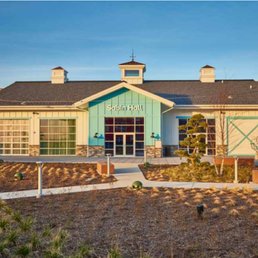 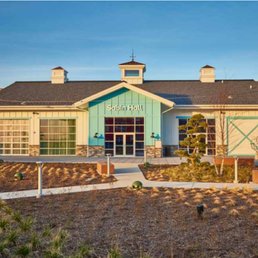 Final AgendaBoard of Trustees—MidPointe Library SystemSeptember 20, 20231:00 p.m. Regular MeetingLiberty Center – Sabin HallCall to Order 
Opening ExerciseRoll Call
Adoption of AgendaPublic CommentApproval of Minutes 
Approve the August 16, 2023 Meeting Minutes
Fiscal Officer’s ReportAugust 2023 Financial Report, Investments, and DonationsDirector’s ReportStaffing UpdatesYankee Road UpdatesPolicy Manual UpdatePublic Services Report
Community Engagement Report
Human Resources Report
Board Comments
AdjournmentEnclosures:Draft of the August 16, 2023 Meeting MinutesAugust 2023 Financial ReportDirector’s ReportStaffing Updates (4 pages)Draft of the Policy Manual UpdatePublic Services ReportCommunity Engagement ReportHuman Resources Report